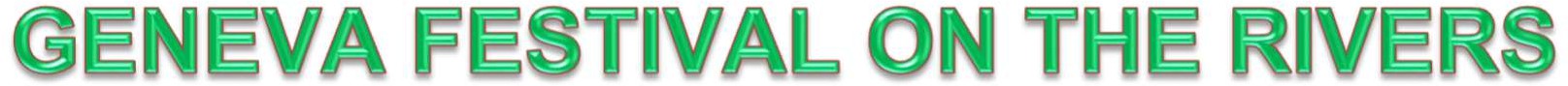 APRIL 26TH, 27TH and 28th 2024MAKE CHECKS/M.O. PAYABLE TO: GENEVA FESTIVAL ON THE RIVERS RETURN APPLICATION TO: GENEVA FESTIVAL ON THE RIVERSATTN.: FESTIVAL BOOTH COMMITTEE P O BOX 63GENEVA, ALABAMA 36340NAME OF PERSON RESPONSIBLE (please print name) 	NAME OF ORGANIZATION (if applicable) 	ADDRESS	CITY	STATE	ZIP	AREA CODE & TELEPHONE NUMBER	EMAIL: 	Upon signing this application, I acknowledged I have read all rules & regulations. I do agree to the terms set by the booth committee and will abide by them. I further agree to keep my booth open until 5:00 p.m. on Sunday afternoon (unless I am approved to leave earlier by the vendors festival committee member in charge of all vendor booths) I understand if I do not comply I risk not being approved for another year and risk being asked to close my booth immediately. PLEASE READ CAREFULLY ALL INSTRUCTIONS….SIGNATURE OF PERSON RESPONSIBLE (must be signed) 	LIST EVERY ITEM YOU WOULD LIKE TO SELL. THIS IS A MUST FOR BOOTH COMMITTEE MEMBERS TO APPROVE YOUR REQUEST. THE COMMITTEE WILL BE LIMITING SAME ITEMS BEING SOLD THIS YEAR (we canhelp vendors by not having so many repeats). PLEASE GET YOUR APPLICATION TO THE COMMITTEE ASAP FOR APPROVAL. (If you need more space please include another sheet of paper). ONLY ITEMS APPROVED BY COMMITTEE CAN BE SOLD AT FESTIVAL. SEND PICTURES OF YOUR BOOTH & ITEMS YOU ARE ASKING BOOTH COMMITTEE TO APPROVE IF YOU HAVE NEVER ATTENDED OUR FESTIVAL.HANDMADE ARTS “N” CRAFTS $55.00 per space (15X20) 	HANDMADE & RESALEABLE ARTS “N” CRAFTS $65.00 per space (15x20) 	RESALABLE ARTS “N” CRAFTS $75.00 per space (15x20) 	COMMERCIAL VENDOR $115.00 per space (20x20) 	FOOD- SPONSORED BY NON-PROFIT ORGANIZTION (you must provide proof of sponsorship) $75.00 per space (20x20) 	COMMERCIAL FOOD $240.00 per space (20x20) 	Only one (1) specialty item such as (ice cream, peanuts, pecans, roasted corn, cotton candy, fruit drinks, soft drinks or water, etc.) $80 – two (2) $130 – three (3) $200 per space (15x20) 	GIVE MEASUREMENTS INCLUDING THE TONGUE OF YOUR TRAILER (FOOD COURT SPACES ARE 20X20) IF THE TONGUE OF YOUR TRAILER IS MORE THAN 20’ WHEN YOU SET UP TO SELL FROM THE SIDE OF YOUR TRAILER YOU WILL NEED TWO (2) SPACES WHEN SELLING FROM THE END OF YOUR TRAILER YOU SHOULD NOT BE OVER 20’ WIDE. IF YOU NEED MORE SPACE THAN 15X20 (A/C AREA) THIS SHOUD INCLUDE THE TONGUE OF YOUR TRAILER ALSO. YOU WILL NEED TO PURCHASE (2) SPACES. SPACE AREAS ARE SUBJECT TO CHANGE EACH YEAR DUE TO LAYOUT. GIVE MEASUREMENT INCLUDING THE TONGUE OF YOUR TRAILER. WHEN YOU ARE SELLING FROM THE SIDE AND NOT THE END OF THE TRAILER (THERE IS A DIFFERENCE AND CAN CAUSE PROBLEMS ON SET-UP DAY).YOU NEED TO INFORM BOOTH COMMITTEE IF YOU NEED ELECTRICITY FOR YOUR SPACE AND INCLUDE AN EXTRA$15.00 PER SPACE. ALL BOOTH SPACES HAVE LIMITED ELECTRICITY. SOME SPACES DO NOT HAVE ELECTRICITY.ALL VENDORS (FOOD, A/C, COMMERCIAL OR CHILDREN’S GAMES WILL HAVE TO FURNISH A 100’ HEAVY DUTY CORD TO CARRY YOUR LOAD AND GET YOU TO THE LIMITED OUTLETS).**APPLICATIONS WILL HAVE TO BE RECEIVED BY MARCH 15th  IN OUR OFFICE. VENDORS REQUESTING SAME BOOTH SPACE FROM PAST FESTIVAL WILL NEED TO RETURN APPLICATION BY FEBRUARY 15th (booth committee needs timeto prepare and send information back to you also due to the changes we may have to make more changes). BOOTH ASSIGNMENTS WILL BEGIN EARLY. PLEASE GET YOUR APPLICATION IN BY FEBRUARY 15th. WE WILL START ASSIGNINGSPACES AND YOUR SAME SPACE MAY NOT BE AVAILABLE AFTER FEBRUARY 15th. Some spaces in certain areas vendors will not be able to park behind their booth. Remember if you are able to park behind your booth be courteous of vendor next to you.It is agreed that exhibitors will assume all responsibility for any loss, damage or injury that they shall have or cause and they shall indemnify and hold harmless the Geneva Festival on the Rivers Committee from all liabilities that may ensure from whatever cause. “THE RIVER FESTIVAL BOOTH COMMITTEE RESERVES THE RIGHT TO REFUSE ANY VENDOR OR EXHIBITOR NOT MEETING THE GUIDELINES STATED IN THE RULES AND REGULATIONS PROVIDED, TO BE AN ACCEPTED PARTICIPANT”.------------------------------------------------------------------------------------------------------------------------------------------------------------ FOR COMMITTEE USE ONLY: BOOTH NO.	TICKET NO’S. 	DATE APPLICATION WAS RECEIVED	DATE APPROVED: 	ITEMS APPROVED BY COMMITTEE TO SELL: 	Make checks or Money Order payable to: Geneva Festival on the Rivers mail to P.O. Box 63, Geneva, Al. 36340THERE WILL BE A FEE FOR RETURNED CHECKS……$35.00Method of payment: CASH	CHECK NO. AM’T	M.O. & AM’T. 	THURSDAY ARRIVAL TIME	FRIDAY ARRIVAL TIME	, SATURDAY ARRIVAL TIME WILL HAVE TO BE PRE-APPROVED AND YOU WILL HAVE TO BE IN THE PARK BY 6:30 A.M. WE MUST KNOW WHEN YOU PLAN TO ARRIVE AT THE FESTIVAL GROUNDS. PLEASE FILL IN YOUR TIME OF ARRIVAL ON THIS APPLICATION. THERE WILL BE ACTIVITES AND ENTERTAINMENT ON FRIDAY, SATURDAY AND SUNDAY.In some areas after you unload you will have to park outside gate. There will be a fee for motor homes & campers separate from booth space/electricity. $25 for the first day - $20 for each additional day. Please be courteous, don’t block other vendor’s space while you unload your items you will be selling. If someone is blocking your space please contact TONYA SHIVER (334)360-3783. We can work all problems out if we work together to solve THE PROBLEM!!!NO SHARP OBJECTS THAT IS CONSIDERED HARMFUL OR A THREAT TO ANYONE CAN BE SOLD (unlessapproved by committee). If not approved by committee you will be asked to close your booth and you will forfeit your fees & privilegesFOOD VENDORS IN FOOD COURT – DO NOT ATTEMPT TO HOOK UP YOUR ELECTRICITY. WE HAVE AN ELECTRICIAN IN THE PARK (RAY WUEST) TO TAKE CARE OF HOOK-UPS. YOU WILL NEED TO FURNISH YOUR OWN BREAKER. THE TYPE SHOULD BE AN OLD STYLE “SQUARE D” OR “GE” COMPATIBLE DEPENDING ON WHERE YOU WILL HOOK-UP AT FOOD COURT. YOU WILL ALSO NEED AT LEAST 100’ HEAVY DUTY CORD TO CARRY YOUR LOAD.ALL MENU’S - FOOD AND SPECIALTY’S MUST BE POSTED FOR THE PUBLIC TO SEE.ALL FOOD VENDORS NOT IN A SELF-CONTAINED TRAILER AND USING A TENT FOR COVER WILL HAVE TO HAVE A COVER ON THE GROUND AS WELL AS BEING CLOSE TO RUNNING WATER AND IN THE FOOD COURT AREA.RULES & REGULATIONS 2024If you have any questions concerning application or rules & regulations Please contact (leave a message):TONYA SHIVER @334.360.3783 – SHERRI SPANN @334.406.0496 OR SAM THOMPSON 334.360.2034VENDORS WITH MOTOR HOMES/CAMPERS WILL HAVE TO PAY AN ELECTIRICTY FEE FOR THEIR (M.H./CAMPER) $25.00 FIRST DAY & $20.00 EACH ADDITIONAL DAYUNLOADING & ARRIVAL TIMES LOCATED ON PAGE 2 OF THIS APPLICATIONCHECK-IN TABLE WILL BE LOCATED ON PAVED ROAD INSIDE MAIN GATE NEAR BOAT RAMP ON FRIDAY. SOMEONE WILL SHOW YOU TO YOUR BOOTH SPACE. DO NOT SET UP YOUR BOOTH SPACE WITHOUT CHECKING IN.NO MOTOR HOMES BEHIND BOOTH SPACE **NOTE ON APPLICATION IF YOU HAVE A MOTOR HOME OR AN EXTRA VEHICLE.YOU WILL RECEIVE A BOOTH/VENDOR STICKER TO UNLOAD YOUR ITEMS (IF YOU ARE IN AN AREA WHERE YOUR VEHICLE CAN NOT PARK BEHIND SPACE) AFTER UNLOADING YOU WILL PARK OUTSIDE GATE DURING FESTIVAL HOURS. VENDOR MOTOR HOMES WILL HAVE A WINDOW STICKER TO PARK IN THEIR DESIGNATED AREA.REQUEST FOR SPECIFIC SPACE WILL BE HONORED IF POSSIBLE. IF, TWO SPACES ARE REQUESTED AND YOU ONLY HAD ONE SPACE LAST YEAR YOU MAY HAVE TO MOVE TO ANOTHER AREA FOR THE TWO SPACES NEEDED. BE SURE TO MAKE NOTATION ON YOUR APPLICATION IF YOU NEED TWO SPACES.YOU WILL RECEIVE TWO COMPLIMENTARY TICKETS. IF, THERE ARE MORE HELPERS FOR YOUR SPACE/SPACES PLEASE CONTACT TONYA SHIVER. YOU WILL HAVE TO PURCHASE THEIR TICKETS.THERE WILL BE NO FOOD OR ANY OTHER SALEABLES CARRIED THROUGH THE FESTIVAL CROWD FOR SELL. THE HEALTH DEPT. PROHIBITS THE FOOD AND FESTIVAL COMMITTEE PROHIBITS OTHER SELLS BEING CARRIED THROUGH THE CROWD.EMERGENCY ROAD IS FOR MEDICAL EMERGENCY, POLICE, FESTIVAL WORKERS, GARBAGE PICKUP AND SUPPLIERS.NO EXCHANGE OF SPACES UNLESS YOU CONTACT BOOTH CHAIRPERSON.YOU ARE RESPONSIBLE FOR REPORTING YOUR TAXES OF 9.5% TO THE STATE OF ALABAMA.FOOD VENDORS CAN SELL ANY PRE-BOTTLED DRINK OF THEIR CHOICE.ALL VENDOR BOOTHS SHOULD REMAIN OPEN DURING ALL ACTIVITIES. IN CASE OF AN EMERGENCY YOU WILL NEED TO CONTACT: TONYA SHIVER.FOOD (IN FOOD COURT) ALL WILL HAVE TO POST PRICES FOR FESTIVAL ATTENDEES CONVENIENCE………OUR BOOTH COMMITTEE MEMBERS ARE TRYING TO BE FAIR TO ALL VENDORS. WE WANT EVERYONE TO HAVE EQUAL OPPORTUNITY TO SELL THEIR FOOD OR OTHER ITEMS. WE HAVE ALL COOKED FOODS IN AND AROUND THE FOOD COURT. THIS MAKES IT FAIR FOR THOSE WHO DO NOT HAVE A SELF-CONTAINED TRAILER.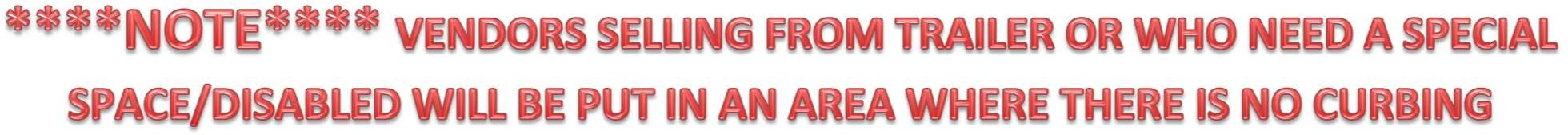 ICE WILL BE AVAILABLE TO PURCHASE IN PARK FOR YOUR CONVENIENCE FRIDAY, SATURDAY AND SUNDAY – TBATHANKS FOR BEING AN IMPORTANT PART OF GENEVA FESTIVAL ON THE RIVERS 2024. WE APPRECIATE YOU TAKING TIME OUT OF YOUR BUSY SCHEDULE TO COME AND BE A WORKING PART OF OUR ANNUAL FESTIVAL. YOU ARE AN IMPORTANT PART AND YOUR PARTICIPATION HELPS TO MAKE OUR FESTIVAL A SUCCESS YEAR AFTER YEAR. 47th ANNUAL FESTIVAL ON THE RIVERS